-1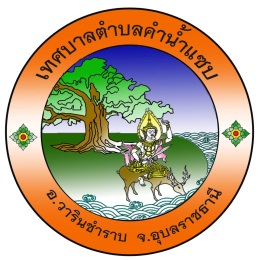 ประมวลจริยธรรมของข้าราชการเทศบาลตำบลคำน้ำแซบ   จังหวัดอุบลราชธานีพ.ศ. 2562…………………………………………………….ประมวลจริยธรรมของข้าราชการนี้จัดทำตามเจตนารมณ์ของรัฐธรรมนูญแห่งราชอาณาจักรไทยพุทธศักราช ๒๕60 มาตรา 76 วรรค 3 โดยมีวัตถุประสงค์เพื่อ๑. เป็นเครื่องมือกำกับความประพฤติของข้าราชการ ที่สร้างความโปร่งใส มีมาตรฐาน ในการปฏิบัติงานที่ชัดเจนและเป็นสากล๒. ยึดถือเป็นหลักการและแนวทางปฏิบัติอย่างสม่ำเสมอ ทั้งในระดับองค์กรและระดับบุคคล และเป็นเครื่องมือการตรวจสอบการทำงานด้านต่างๆของเทศบาลตำบลคำน้ำแซบ เพื่อให้การดำเนินงานเป็นไปตามหลักคุณธรรม จริยธรรม มีประสิทธิภาพและประสิทธิผล๓. ทำให้เกิดรูปแบบองค์กรอันเป็นที่ยอมรับ เพิ่มความน่าเชื่อถือ เกิดความมั่นใจแก่ผู้รับบริการและประชาชนทั่วไป ตลอดจนผู้มีส่วนได้เสีย๔. ให้เกิดพันธะผูกพันระหว่างองค์กรและข้าราชการในทุกระดับ โดยให้ฝ่ายบริหารใช้อำนาจในขอบเขต สร้างระบบความรับผิดชอบของข้าราชการต่อตนเอง ต่อองค์กร ต่อผู้บังคับบัญชา ต่อประชาชน และต่อสังคม ตามลำดับ๕. ป้องกันการแสวงหาประโยชน์โดยมิชอบ และความขัดแย้งทางผลประโยชน์ที่อาจเกิดขึ้นรวมทั้งเสริมสร้างความโปร่งใสในการปฏิบัติงานทั้งนี้ รวมถึงเพื่อใช้เป็นค่านิยมร่วมสำหรับองค์กรและข้าราชการทุกคน พึงยึดถือเป็นแนวทางปฏิบัติควบคู่ไปกับระเบียบและกฎข้อบังคับอื่นๆอย่างทั่วถึงและมีประสิทธิภาพ ดังนี้หมวด ๑บททั่วไปข้อ ๑ ในประมวลจริยธรรมนี้“ประมวลจริยธรรม” หมายถึง ประมวลจริยธรรมของข้าราชการของเทศบาลตำบลคำน้ำแซบ“ข้าราชการ” หมายถึง ข้าราชการส่วนท้องถิ่น ข้าราชการส่วนท้องถิ่นสามัญข้าราชการครู และบุคลากรทางการศึกษา ตามที่บัญญัติไว้ในพระราชบัญญัติระเบียบข้าราชการส่วนท้องถิ่นรวมถึงพนักงานจ้าง และลูกจ้างขององค์กรปกครองส่วนท้องถิ่น“คณะกรรมการจริยธรรม”หมายถึง คณะกรรมการจริยธรรมประจำเทศบาลตำบลคำน้ำแซบข้อ ๒ ให้ นายกเทศบาลตำบลคำน้ำแซบ รักษาการตามประมวลจริยธรรมนี้-2หมวด ๒มาตรฐานจริยธรรมส่วนที่ ๑มาตรฐานจริยธรรมอันเป็นค่านิยมหลักสำหรับข้าราชการ ของเทศบาลตำบลคำน้ำแซบจังหวัดอุบลราชธานีข้อ ๓ ข้าราชการของเทศบาลตำบลคำน้ำแซบทุกคน มีหน้าที่ตำเนินการให้เป็นไปตามกฎหมาย เพื่อรักษาประโยชน์ส่วนรวม เป็นกลางทางการเมือง  อำนวยความสะดวก  และให้บริการแก่ประชาชนตามหลักธรรมาภิบาล โดยจะต้องยึดมั่นในค่านิยมหลัก ๑๐ ประการ ดังนี้(๑) การยึดมั่นในระบอบประชาธิปไตยอันมีพระมหากษัตริย์ทรงเป็นประมุข(๒) การยึดมั่นในคุณธรรมและจริยธรรม(๓) การมีจิตสำนึกที่ดี ซื่อสัตย์ และรับผิดชอบ(๔) การยึดถือประโยชน์ของประเทศชาติเหนือกว่าประโยชน์ส่วนตน และไม่มีผลประโยชน์ทับซ้อน(๕) การยืนหยัดทำในสิ่งที่ถูกต้อง เป็นธรรม และถูกกฎหมาย(๖) การให้บริการแก่ประชาชนด้วยความรวดเร็ว มีอัธยาศัย และไม่เลือกปฏิบัติ(๗) การให้ข้อมูลข่าวสารแก่ประชาชนอย่างครบถ้วน ถูกต้อง และไม่บิดเบือนข้อเท็จจริง(๘) การมุ่งผลสัมฤทธิ์ของงาน รักษามาตรฐาน มีคุณภาพ โปร่งใส และตรวจสอบได้(๙) การยึดมั่นในหลักจรรยาวิชาชีพขององค์กร(๑๐) การสร้างจิตสำนึกให้ประชาชนในท้องถิ่นประพฤติตนเป็นพลเมืองที่ดีร่วมกันพัฒนาชุมชนให้น่าอยู่คู่คุณธรรมและดูแลสภาพสิ่งแวดล้อมให้สอดคล้องรัฐธรรมนูญฉบับปัจจุบันส่วนที่ ๒จรรยาวิชาชีพขององค์กรข้อ ๔ ข้าราชการของเทศบาลตำบลคำน้ำแซบ ต้องจงรักภักดีต่อชาติ ศาสนาและพระมหากษัตริย์ข้อ ๕ ข้าราชการของเทศบาลตำบลคำน้ำแซบ ต้องเป็นแบบอย่างที่ดีในการรักษาไว้และปฏิบัติตามรัฐธรรมนูญแห่งราชอาณาจักรไทยทุกประการข้อ ๖ ข้าราชการของเทศบาลตำบลคำน้ำแซบ ต้องเป็นแบบอย่างที่ดีในการเป็นพลเมืองดีเคารพและปฏิบัติตามกฎหมายอย่างเคร่งครัดข้อ ๗ ข้าราชการของเทศบาลตำบลคำน้ำแซบ ต้องไม่ประพฤติตนอันอาจก่อให้เกิดความเสื่อมเสียต่อเกียรติภูมิของตำแหน่งหน้าที่ข้อ ๘ ข้าราชการของเทศบาลตำบลคำน้ำแซบ ต้องปฏิบัติหน้าที่อย่างเต็มกำลังความสามารถด้วยความเสียสละ ทุ่มเทสติปัญญา ความรู้ความสามารถ ให้บรรลุผลสำเร็จและมีประสิทธิภาพตามภาระหน้าที่ที่ได้รับมอบหมาย เพื่อให้เกิดประโยชน์สูงสุดแก่ประเทศชาติและประชาชนข้อ ๙ ข้าราชการของเทศบาลตำบลคำน้ำแซบ ต้องมุ่งแก้ปัญหาความเดือดร้อนของประชาชนด้วยความเป็นธรรม รวดเร็ว และมุ่งเสริมสร้างความเข้าใจอันดีระหว่างหน่วยงานและประชาชนข้อ ข้อ ๑๐ ข้าราชการของเทศบาลตำบลคำน้ำแซบ ต้องปฏิบัติหน้าที่ด้วยความสุภาพเรียบร้อยมีอัธยาศัยข้อ ๑๑ ข้าราชการของเทศบาลตำบลคำน้ำแซบ ต้องรักษาความลับที่ได้จากการปฏิบัติหน้าที่การเปิดเผยข้อมูลที่เป็นความลับโดยข้าราชการ/พนักงานจะกระทำได้ต่อเมื่อมีอำนาจหน้าที่และได้รับอนุญาตจากผู้บังคับบัญชา หรือเป็นไปตามที่กฎหมายกำหนดเท่านั้น-3ข้อ ๑๒ ข้าราชการของเทศบาลตำบลคำน้ำแซบ ต้องรักษาและเสริมสร้างความสามัคคีระหว่างผู้ร่วมงานพร้อมกับให้ความช่วยเหลือเกื้อกูลซึ่งกันและกันในทางที่ชอบข้อ ๑๓ ข้าราชการของเทศบาลตำบลคำน้ำแซบ ต้องไม่ใช้สถานะหรือตำแหน่งไปแสวงหาประโยชน์ที่มิควรได้สำหรับตนเองหรือผู้อื่น ไม่ว่าจะเป็นประโยชน์ในทางทรัพย์สินหรือไม่ก็ตาม ตลอดจนไม่รับของขวัญ ของกำนัล หรือประโยชน์อื่นใดจากผู้ร้องเรียน หรือบุคคลที่เกี่ยวข้อง เพื่อประโยชน์ต่างๆอันอาจเกิดจากการปฏิบัติหน้าที่ของตน เว้นแต่เป็นการให้โดยธรรมจรรยาหรือการให้ตามประเพณีข้อ ๑๔ ข้าราชการของเทศบาลตำบลคำน้ำแซบ ต้องประพฤติตนให้สามารถทำงานร่วมกับผู้อื่นด้วยความสุภาพ มีน้ำใจ มีมนุษย์สัมพันธ์อันดี ต้องไม่ปิดบังข้อมูลที่จำเป็นในการปฏิบัติงานของเพื่อนร่วมงาน และไม่นำผลงานของผู้อื่นมาแอบอ้างเป็นผลงานของตนหมวด ๓กลไกและระบบบังคับใช้ประมวลจริยธรรมส่วนที่ ๑กลไกการบังคับใช้ประมวลจริยธรรมข้อ ๑5 ให้สำนักปลัดเทศบาลตำบลคำน้ำแซบ มีหน้าที่ควบคุมกำกับการให้มีการปฏิบัติตามประมวลจริยธรรมนี้อย่างทั่วถึงและเคร่งครัด โดยมีอำนาจหน้าที่ดังนี้(๑) ดำเนินการเผยแพร่ ปลูกฝัง ส่งเสริม ยกย่องข้าราชการที่เป็นแบบอย่างที่ดีและติดตามสอดส่องการปฏิบัติตามประมวลจริยธรรมนี้อย่างสม่ำเสมอ(๒) สืบสวนหาข้อเท็จจริง หรือสอบสวนการฝ่าฝืนจริยธรรมนี้ เพื่อรายงานผลให้นายกเทศบาลตำบลคำน้ำแซบ หรือกรรมการจริยธรรมพิจารณา ทั้งนี้ โดยอาจมีผู้ร้องขอหรืออาจตำเนินการตามที่นายกเทศบาลตำบลคำน้ำแซบ หรือคณะกรรมการจริยธรรมมอบหมาย หรือตามที่เห็นเองก็ได้(๓) ให้ความช่วยเหลือและดูแลข้าราชการซึ่งปฏิบัติตามประมวลจริยธรรมนี้อย่างตรงไปตรงมา มิให้ถูกกลั่นแกล้งหรือถูกใช้อำนาจโดยไม่เป็นธรรม ในกรณีที่เห็นว่านายกเทศบาลตำบลคำน้ำแซบหรือคณะกรรมการจริยธรรมไม่ให้ความคุ้มครองต่อข้าราชการผู้นั้นตามควร อาจยื่นเรื่องโดยไม่ต้องผ่านนายกเทศบาลตำบลคำน้ำแซบ หรือคณะกรรมการจริยธรรม ไปยังผู้ตรวจการแผ่นดินก็ได้(๔) คุ้มครองข้าราชการซึ่งปฏิบัติตามประมวลจริยธรรมนี้อย่างตรงไปตรงมามิให้ถูกกลั่นแกล้งหรือถูกใช้อำนาจโดยไม่เป็นธรรม การตำเนินการต่อข้าราชการที่อยู่ระหว่าง ถูกกล่าวหาว่าไม่ปฏิบัติตามประมวลจริยธรรมนี้ อันมีผลกระทบต่อการแต่งตั้ง โยกย้าย เลื่อนขั้นเงินเดือน ตั้งกรรมการสอบสวนข้อเท็จจริงหรือวินัย หรือกระทบต่อสิทธิหน้าที่ของข้าราชการผู้นั้น จะกระทำมิได้ เว้นแต่จะได้รับความเห็นชอบจากคณะกรรมการจริยธรรมแล้ว(๕) ทำหน้าที่ฝ่ายเลขานุการของคณะกรรมการจริยธรรมขององค์กรปกครองส่วนท้องถิ่น(๖) ดำเนินการอื่นตามที่กำหนดในประมวลจริยธรรมนี้ หรือตามที่คณะกรรมการจริยธรรมหรือปลัดมอบหมาย ทั้งนี้ โดยไม่กระทบต่อความเป็นอิสระของผู้ดำรงตำแหน่งในสำนักปลัดข้อ ๑6 ให้นายกเทศบาลตำบลคำน้ำแซบ แต่งตั้งคณะกรรมการจริยธรรมขึ้น เพื่อควบคุม กำกับ ให้มีการปฏิบัติตามประมวลจริยธรรมนี้คณะกรรมการจริยธรรม ประกอบด้วย(๑) ปลัดหรือรองปลัดที่ได้รับมอบหมาย เป็นประธานกรรมการ(๒) กรรมการจากข้าราชการซึ่งตำรงตำแหน่งสายงานผู้บริหาร เลือกกันเองให้เหลือสองคน(๓) กรรมการซึ่งเป็นข้าราชการที่ไม่ได้ตำรงตำแหน่งสายงานผู้บริหารในเทศบาลตำบลคำน้ำแซบที่ได้รับเลือกตั้งจากข้าราชการ พนักงานจ้าง และลูกจ้างของเทศบาลตำบลคำน้ำแซบจำนวนสองคน-4(๔) กรรมการผู้ทรงคุณวุฒิภายนอก ให้กรรมการตาม (๑) – (๓) ร่วมกันเสนอชื่อและคัดเลือกให้เหลือสองคนให้หัวหน้าสำนักปลัดเทศบาลตำบลคำน้ำแซบ เป็นเลขานุการคณะกรรมการจริยธรรม และอาจแต่งตั้งผู้ช่วยเลขานุการคณะกรรมการจริยธรรมได้ตามความเหมาะสมกรรมการจริยธรรมต้องไม่เคยถูกลงโทษทางวินัยมาก่อนข้อ ๑7 คณะกรรมการจริยธรรมมีอำนาจหน้าที่ ดังนี้(๑) ควบคุม กำกับ ส่งเสริมและให้คำแนะนำในการใช้บังคับประมวลจริยธรรมนี้ในองค์กรปกครองส่วนท้องถิ่น(๒) สอดส่องดูแลให้มีการปฏิบัติตามประมวลจริยธรรมในองค์กรปกครองส่วนท้องถิ่น ในกรณีที่มีข้อสงสัยหรือมีข้อร้องเรียนว่ามีการฝ่าฝืนจริยธรรมหรือจรรยา หรือในกรณีที่มีการอุทธรณ์ การลงโทษผู้ฝ่าฝืนตามประมวลจริยธรรมนี้จะต้องไต่สวนข้อเท็จจริง และมีคำวินิจฉัยโดยเร็ว(๓) ให้คณะกรรมการจริยธรรมหรือผู้ที่คณะกรรมการจริยธรรมมอบหมาย มีอำนาจหน้าที่ขอให้กระทรวง กรม หน่วยงานราชการ รัฐวิสาหกิจ หน่วยงานอื่นของรัฐ หรือห้างหุ้นส่วน บริษัท ชี้แจงข้อเท็จจริง ส่งเอกสารและหลักฐานที่เกี่ยวข้อง ส่งผู้แทนหรือบุคคลในสังกัด มาชี้แจงหรือให้ถ้อยคำเกี่ยวกับเรื่องที่สอบสวน(๔) เรียกผู้ถูกกล่าวหา หรือข้าราชการของหน่วยงานนี้มาชี้แจง หรือให้ถ้อยคำ หรือให้ส่งเอกสารและหลักฐานเกี่ยวกับเรื่องที่สอบสวน(๕) พิจารณาวินิจฉัยชี้ขาดปัญหาอันเกิดจากการใช้บังคับประมวลจริยธรรมนี้ในองค์กรปกครองส่วนท้องถิ่น เมื่อได้วินิจฉัยแล้วให้ส่งคำวินิจฉัยให้คณะกรรมการบริหารงานบุคคลระดับจังหวัดโดยพลัน ถ้าคณะกรรมการบริหารงานบุคคลระดับจังหวัดมิได้วินิจฉัยเป็นอย่างอื่นภายในเก้าสิบวันนับแต่วันที่คณะกรรมการบริหารงานบุคคลระดับจังหวัดรับเรื่อง ให้คำวินิจฉัยของคณะกรรมการจริยธรรมเป็นที่สุด(๖) ส่งเรื่องให้ผู้ตรวจการแผ่นดินพิจารณาวินิจฉัยในกรณีที่เห็นว่าเรื่องนั้นเป็นเรื่องสำคัญหรือมีผลกระทบในวงกว้างหลายองค์กรปกครองส่วนท้องถิ่น(๗) คุ้มครองข้าราชการซึ่งปฏิบัติตามประมวลจริยธรรมนี้อย่างตรงไปตรงมามิให้ผู้บังคับบัญชาใช้อำนาจ โดยไม่เป็นธรรมต่อข้าราชการผู้นั้น(๘) ตำเนินการอื่นตามประมวลจริยธรรมนี้ หรือตามที่ผู้ตรวจการแผ่นดินมอบหมายการประชุมคณะกรรมการจริยธรรมให้นำกฎหมายว่าด้วยวิธีปฏิบัติราชการทางปกครองมาใช้บังคับส่วนที่ ๒ระบบบังคับใช้ประมวลจริยธรรมข้อ ๑8 กรณีมีการร้องเรียนหรือปรากฏเหตุว่ามีเจ้าหน้าที่ประพฤติปฏิบัติฝ่าฝืนประมวลจริยธรรมให้ นายกเทศบาลตำบลคำน้ำแซบ เป็นผู้รับผิดชอบพิจารณาดำเนินการข้อ 19 การดำเนินการตามข้อ 18 ให้ผู้รับผิดชอบพิจารณาดำเนินการแต่งตั้งคณะกรรมการจำนวนไม่น้อยกว่าสามคน เป็นผู้ดำเนินการสอบสวนทางจริยธรรมข้อ ๒0 การประพฤติปฏิบัติฝ่าฝืนประมวลจริยธรรมนี้ จะถือเป็นการฝ่าฝืนจริยธรรมร้ายแรงหรือไม่ ให้พิจารณาจากพฤติกรรมของการฝ่าฝืน ความจงใจหรือเจตนา มูลเหตุจูงใจ ความสำคัญและระดับตำแหน่งตลอดจนหน้าที่ความรับผิดชอบของผู้ฝ่าฝืน อายุ ประวัติ และความประพฤติในอดีต สภาพแวดล้อมแห่งกรณี ผลร้ายอันเกิดจากการฝ่าฝืน และเหตุอื่นอันควรนำมาประกอบการพิจารณาข้อ ๒1 หากการดำเนินการสอบสวนตามข้อ 19 แล้ว ไม่ปรากฏข้อเท็จจริงว่ามีการฝ่าฝืนประมวลจริยธรรม ให้ผู้รับผิดชอบพิจารณาดำเนินการตามข้อ  สั่งยุติเรื่อง แต่หากปรากฏข้อเท็จจริงว่าเป็นการ-5ฝ่าฝืนประมวลจริยธรรมแต่ไม่ถึงกับเป็นความผิดทางวินัย ให้ผู้รับผิดชอบพิจารณาดำเนินการตามข้อ ๑8 สั่งลงโทษผู้ฝ่าฝืนตามข้อ ๒4 แต่หากปรากฏว่าเป็นความผิดทางวินัยให้ดำเนินการทางวินัยข้อ ๒2 การดำเนินการสอบสวนทางจริยธรรมและการลงโทษผู้ฝ่าฝืนตามข้อ 18 ข้อ 19 และข้อ๒1 ให้นำแนวทางและวิธีการสอบสวนตามมาตรฐานทั่วไปเกี่ยวกับวินัย และการรักษาวินัย และการดำเนินการทางวินัย ขององค์กรปกครองส่วนท้องถิ่น มาบังคับใช้โดยอนุโลมข้อ ๒3 การสั่งการของผู้รับผิดชอบตำเนินการตามข้อ ๒1 ให้ตำเนินการตามนั้น เว้นแต่จะปรากฏข้อเท็จจริงในภายหลังที่อาจทำให้ผลของการสั่งการนั้นเปลี่ยนแปลงไปหมวด ๔ขั้นตอนการลงโทษข้อ ๒4 การประพฤติปฏิบัติฝ่าฝืนประมวลจริยธรรมนี้ ในกรณีอันมิใช่เป็นความผิดทางวินัยหรือความผิดทางอาญา ให้ดำเนินการตามควรแก่กรณีเพื่อให้มีการแก้ไขหรือดำเนินการที่ถูกต้อง หรือตักเตือน หรือนำไปประกอบการพิจารณาการแต่งตั้ง การเข้าสู่ตำแหน่ง การพ้นจากตำแหน่ง การเลื่อนขั้นเงินเดือน หรือการพิจารณาความดีความชอบ หรือการสั่งให้ผู้ฝ่าฝืนนั้นปรับปรุงตนเองหรือได้รับการพัฒนาแล้วแต่กรณีข้อ ๒5 เมื่อมีการดำเนินการสอบสวนทางจริยธรรม และมีการสั่งลงโทษตามข้อ 21 แล้ว ให้เทศบาลตำบลคำน้ำแซบดำเนินการให้เป็นไปตามคำสั่งดังกล่าวโดยไม่ชักช้าข้อ ๒6 ผู้ถูกลงโทษตามข้อ ๒4 สามารถร้องทุกข์หรืออุทธรณ์ต่อคณะกรรมการจริยธรรมของเทศบาลตำบลคำน้ำแซบ ภายในสามสิบวัน นับแต่วันได้ทราบการลงโทษ ผู้ถูกลงโทษตามข้อ ๑7 (๒)สามารถร้องทุกข์หรืออุทธรณ์ต่อคณะกรรมการบริหารงานบุคคลระดับจังหวัด ภายในสามสิบวัน นับแต่วันได้ทราบการลงโทษข้อ ๒7 เมื่อผลการพิจารณาเป็นที่สุดแล้ว ให้รายงานผลต่อผู้ตรวจการแผ่นดินโดยเร็วบทเฉพาะกาลข้อ ๒8 จัดให้มีการประเมินการปฏิบัติตามประมวลจริยธรรมนี้ พร้อมตำเนินการปรับปรุงแก้ไขประมวลจริยธรรมให้มีความเหมาะสม (ถ้ามี) และแจ้งให้คณะกรรมการบริหารงานบุคคลระดับจังหวัดคณะกรรมการข้าราชการส่วนท้องถิ่น ซึ่งเป็นองค์กรกลางการบริหารงานบุคคลส่วนท้องถิ่น และผู้ตรวจการแผ่นดินทราบต่อไปทั้งนี้ ตั้งแต่บัดนี้เป็นตนไปประกาศ ณ วันที่   7  เดือน มกราคม พ.ศ. 2562 (นายสุเมธ   ตรีศูลรัตน์)                 นายกเทศบาลตำบลคำน้ำแซบ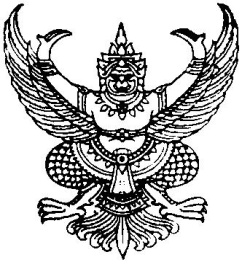                      ประกาศเทศบาลตำบลคำน้ำแซบเรื่อง    มาตรฐานทางคุณธรรมและจริยธรรมของพนักงานเทศบาล ลูกจ้างประจำ                  และพนักงานจ้างเทศบาลตำบลคำน้ำแซบ   จังหวัดอุบลราชธานี           ...................................................................		อนุสนธิจากคณะกรรมการมาตรฐานการบริหารงานบุคคลส่วนท้องถิ่น(ก.ถ.) ได้กำหนด มาตรฐานทางคุณธรรมและจริยธรรมของข้าราชการ พนักงาน และลูกจ้างขององค์กรปกครองส่วนท้องถิ่น ซึ่งได้ประมวลขึ้นจากข้อเสนอแนะของผู้บริหารท้องถิ่น สมาชิกสภาท้องถิ่น ข้าราชการหรือ พนักงานส่วนท้องถิ่น ลูกจ้างในองค์กรปกครองส่วนท้องถิ่นและประชาชนผู้รับบริการจากองค์กรปกส่วนท้องถิ่น  โดยทั่วไปใช้ยึดถือเป็นหลักการและแนวทางปฏิบัติ  เพื่อเป็นเครื่องกำกับความพฤติของตน  ได้แก่พึงดำรงตนให้ตั้งมั่นอยู่ในศีลธรรม  ปฏิบัติหน้าที่ด้วยความซื่อสัตย์  สุจริต  เสียสละและ    มีความรับผิดชอบพึงปฏิบัติหน้าที่อย่างเปิดเผย  โปร่งใส  พร้อมให้ตรวจสอบพึงให้บริการด้วยความเสมอภาค  สะดวก  รวดเร็ว  มีอัธยาศัยไมตรี  โดยยึดประโยชน์     ของประชาชนเป็นหลักพึงปฏิบัติหน้าที่โดยยึดหลักผลสัมฤทธิ์ของงานอย่างคุ้มค่าพึงพัฒนาทักษะ ความรู้ ความสามารถ และตนเองให้ทันสมัยอยู่เสมอ		เทศบาลตำบลคำน้ำแซบ ขอประกาศให้มาตรฐานทั้ง 5 ประการดังกล่าวข้างต้นเป็น “มาตรฐานทางคุณธรรมและจริยธรรมของข้าราชการหรือพนักงานเทศบาลและลูกจ้างของเทศบาลตำบลคำน้ำแซบ” ด้วย 		ทั้งนี้ ตั้งแต่บัดนี้เป็นต้นไป   ประกาศ  ณ  วันที่  7  มกราคม  พ.ศ.2562          (นายสุเมธ    ตรีศูลรัตน์)           นายกเทศมนตรีตำบลคำน้ำแซบประมวลจริยธรรมของข้าราชการการเมืองท้องถิ่นฝ่ายบริหารเทศบาลตำบลคำน้ำแซบ จังหวัดอุบลราชธานี พ.ศ. 2562..........................................................................ประมวลจริยธรรมของข้าราชการการเมืองฝ่ายบริหารของเทศบาลตำบลคำน้ำแซบนี้จัดทำเจตนารมณ์ของรัฐธรรมนูญแห่งราชอาณาจักรไทย พุทธศักราช ๒๕6๐ มาตรา ๗6 วรรคสาม โดยมีวัตถุประสงค์เพื่อ๑. เป็นเครื่องมือกำกับความประพฤติของข้าราชการ ที่สร้างความโปร่งใส มีมาตรฐานในการปฏิบัติงานที่ชัดเจนและเป็นสากล๒. ยึดถือเป็นหลักการและแนวทางปฏิบัติอย่างสม่ำเสมอ ทั้งในระดับองค์กรและระดับบุคคลและเป็นเครื่องมือการตรวจสอบการทำงานด้านต่าง ๆ ของเทศบาลตำบลคำน้ำแซบ เพื่อให้ตำเนินงานเป็นไปตามหลักคุณธรรม จริยธรรม มีประสิทธิภาพและประสิทธิผล๓. ทำให้เกิดรูปแบบองค์กรอันเป็นที่ยอมรับเพิ่มความน่าเชื่อถือ เกิดความมั่นใจแก่ผู้รับบริการและประชาชนทั่วไป ตลอดจนผู้มีส่วนได้เสีย๔. ให้เกิดพันธะผูกพันระหว่างองค์กรและข้าราชการในทุกระดับ โดยให้ฝ่ายบริหารใช้อำนาจในขอบเขต สร้างระบบความรับผิดชอบของข้าราชการต่อตนเอง ต่อองค์กร ต่อผู้บังคับบัญชา ต่อประชาชน และต่อสังคม ตามลำดับ๕. ป้องกันการแสวงหาประโยชน์โดยมิชอบและความขัดแย้งทางผลประโยชน์ที่อาจเกิดขึ้น รวมทั้งเสริมสร้างความโปร่งใสในการปฏิบัติงานทั้งนี้ รวมถึงเพื่อใช้เป็นค่านิยมร่วมสำหรับองค์กรและข้าราชการการเมืองฝ่ายบริหารของเทศบาลตำบลคำน้ำแซบ พึงยึดถือเป็นแนวทางปฏิบัติควบคู่ไปกับระเบียบและกฎข้อบังคับอื่น ๆ อย่างทั่วถึงและมีประสิทธิภาพ เทศบาลตำบลคำน้ำแซบ จึงออกประกาศดังต่อไปนี้หมวด ๑บททั่วไปข้อ ๑ ประกาศนี้ เรียกว่า “ว่าด้วยประมวลจริยธรรมของข้าราชการการเมืองท้องถิ่นฝ่ายบริหารของเทศบาลตำบลคำน้ำแซบ พ.ศ. 2562” ข้อ 2 ประกาศนี้ให้ใช้บังคับตั้งแต่ วันที่ 7มกราคม พ.ศ. 2562 ข้อ 3 ในประกาศนี้“ประมวลจริยธรรม” หมายถึง ประมวลจริยธรรมของข้าราชการการเมืองท้องถิ่นฝ่ายบริหารของเทศบาลตำบลคำน้ำแซบ“ข้าราชการการเมืองท้องถิ่น” หมายถึง ข้าราชการการเมืองท้องถิ่นฝ่ายบริหาร ได้แก่ นายกเทศมนตรีตำบลคำน้ำแซบ รองนายกเทศบาลตำบลคำน้ำแซบ เลขานุการนายกเทศมนตรีตำบลคำน้ำแซบ ที่ปรึกษานายกเทศบาลตำบลคำน้ำแซบ รวมทั้งบุคคลที่ฝ่ายบริหารแต่งตั้งตามที่บัญญัติไว้ในพระราชบัญญัติที่ตั้งองค์กรปกครองส่วนท้องถิ่น นั้น“คณะกรรมการจริยธรรม” หมายถึง คณะกรรมการจริยธรรมของข้าราชการการเมืองท้องถิ่นฝ่ายบริหารเทศบาลตำบลคำน้ำแซบข้อ 4 ให้นายกเทศบาลตำบลคำน้ำแซบ เป็นผู้รักษาการตามประมวลจริยธรรมนี้หมวด ๒มาตรฐานจริยธรรมส่วนที่ ๑มาตรฐานจริยธรรมอันเป็นค่านิยมหลักข้อ 5 ข้าราชการการเมืองท้องถิ่น มีหน้าที่ตำเนินการให้เป็นไปตามกฎหมาย เพื่อรักษาประโยชน์ส่วนรวมเป็นกลางทางการเมือง อำนวยความสะดวกและให้บริการแก่ประชาชนตามหลักธรรมาภิบาล โดยจะต้องยึดมั่นในมาตรฐานทางจริยธรรมอันเป็นค่านิยมหลัก 10 ประการ ดังนี้(๑) การยึดมั่นในระบอบประชาธิปไตยอันมีพระมหากษัตริย์ทรงเป็นประมุข(๒) การยึดมั่นในคุณธรรมและจริยธรรม(๓) การมีจิตสำนึกที่ดี ซื่อสัตย์ และรับผิดชอบ(๔) การยึดถือประโยชน์ของประเทศชาติเหนือกว่าประโยชน์ส่วนตน และไม่มีผลประโยชน์ทับซ้อน(๕) การยืนหยัดทำในสิ่งที่ถูกต้อง เป็นธรรมและถูกกฎหมาย(๖) การให้บริการแก่ประชาชนด้วยความรวดเร็ว มีอัธยาศัย และไม่เลือกปฏิบัติ(๗) การให้ข้อมูลข่าวสารแก่ประชาชนอย่างครบถ้วนถูกต้อง และไม่บิดเบือนข้อเท็จจริง(๘) การมุ่งผลสัมฤทธิ์ของงาน รักษามาตรฐาน มีคุณภาพ โปร่งใส และตรวจสอบได้(๙) การยึดมั่นในหลักจรรยาวิชาชีพขององค์กร(๑๐) การสร้างจิตสำนึกให้ประชาชนในท้องถิ่นประพฤติตนเป็นพลเมืองที่ดีร่วมกันพัฒนาชุมชนให้น่าอยู่คู่คุณธรรมและดูแลสภาพสิ่งแวดล้อมให้สอดคล้องรัฐธรรมนูญฉบับปัจจุบันส่วนที่ ๒จรรยาวิชาชีพขององค์กรข้อ 6 ข้าราชการการเมืองท้องถิ่น ต้องจงรักภักดีต่อชาติ ศาสนาและพระมหากษัตริย์ตลอดจนเป็นแบบอย่างที่ดีในการเคารพและรักษาระบอบประชาธิปไตยอันมีพระมหากษัตริย์ทรงเป็นประมุขข้อ 7 ข้าราชการการเมืองท้องถิ่นต้องเป็นแบบอย่างที่ดีในการรักษาไว้และปฏิบัติตามรัฐธรรมนูญแห่งราชอาณาจักรไทยทุกประการข้อ 8 ข้าราชการการเมืองท้องถิ่นต้องเป็นแบบอย่างที่ดีในการเป็นพลเมืองดี เคารพและปฏิบัติตามกฎหมายอย่างเคร่งครัดข้อ ๙ ข้าราชการการเมืองทองถิ่นต้องปฏิบัติตนอยู่ในกรอบจริยธรรม คุณธรรมและศีลธรรม ทั้งโดยส่วนตัวและโดยหน้าที่รับผิดชอบต่อสาธารณชน ทั้งต้องวางตนให้เป็นที่เชื่อถือศรัทธาของประชาชนข้อ ๑๐ ข้าราชการการเมืองท้องถิ่น ต้องเคารพสิทธิ เสรีภาพส่วนบุคคลของผู้อื่นโดยไมแสดงกิริยา หรือใช้วาจาอันไม่สุภาพ อาฆาตมาดร้าย หรือใสร้ายหรือเสียดสีบุคคลใดข้อ ๑๑ ข้าราชการการเมืองท้องถิ่นต้องมีอุดมการณ์ในการทำงานเพื่อประเทศชาติ และต้องถือเอาผลประโยชน์ของประเทศชาติและประชาชนเป็นสิ่งสูงสุดข้อ ๑๒ ข้าราชการการเมืองท้องถิ่นตองรับใช้ประชาชนอย่างเต็มความสามารถด้วยความรับผิดชอบ ซื่อสัตย์สุจริต เสียสละ เป็นธรรม ไม่เลือกปฏิบัติ และปราศจากอคติข้อ ๑๓ ข้าราชการการเมืองท้องถิ่นต้องสร้างจิตสำนึกให้ประชาชนในทองถิ่นประพฤติตนเป็นพลเมืองที่ดีร่วมกันพัฒนาชุมชนให้น่าอยู่คูคุณธรรม และดูแลรักษาสภาพสิ่งแวดล้อมในพื้นที่รับผิดชอบข้อ ๑๔ ข้าราชการการเมืองท้องถิ่นต้องไม่ใช้หรือยินยอมให้ผู้อื่นใช้สถานะหรือตำแหน่งการเป็นข้าราชการการเมืองไปแสวงหาผลประโยชน์มิควรได้โดยชอบด้วยกฎหมายสำหรับตนเองหรือผู้อื่นไม่ว่าจะเป็นประโยชน์ในทางทรัพย์สินหรือไม่ก็ตามข้อ ๑๕ ข้าราชการการเมืองท้องถิ่นต้องไม่ใช้สถานะหรือตำแหน่งการเป็นข้าราชการการเมืองเข้าไปก้าวก่ายหรือแทรกแซงการบรรจุแต่งตั้ง ย้าย โอน เลื่อนตำแหน่ง และเลื่อนขั้นเงินเดือนของข้าราชการซึ่งมีตำแหน่งหรือเงินเดือนประจำ และมิใช่ข้าราชการการเมือง พนักงาน หรือลูกจ้างของหน่วยราชการ หน่วยงานของรัฐ รัฐวิสาหกิจกิจการที่รัฐถือหุ้นใหญ่ หรือราชการส่วนท้องถิ่น หรือให้บุคคลดังกล่าวพ้นจากตำแหนง ทั้งนี้เว้นแต่เป็นการปฏิบัติตามอำนาจหนาที่ตามกฎหมายข้อ ๑๖ ข้าราชการการเมืองท้องถิ่นต้องไม่ยินยอมให้คู่สมรสญาติสนิทบุคคลในครอบครัวหรือผู้ใกล้ชิดก้าวก่าย หรือแทรกแซงการปฏิบัติหน้าที่ของตนหรือของผู้อื่น และต้องไม่ยินยอมให้ผู้อื่นใช้อำนาจหน้าที่ของตนโดยมิชอบข้อ ๑๗ ข้าราชการการเมืองท้องถิ่น ต้องระมัดระวังมิให้การประกอบวิชาชีพอาชีพหรือการงานอื่นใดของคู่สมรสญาติสนิทหรือบุคคลในครอบครัวของตนที่มีลักษณะเป็นการกระทบกระเทือนต่อความเชื่อถือศรัทธาของประชาชนในการปฏิบัติหน้าที่ของตนข้อ ๑๘ ข้าราชการการเมืองท้องถิ่นต้องรักษาความลับของทางราชการเว้นแต่เป็นการปฏิบัติตามอำนาจหนำที่ตามกฎหมายข้อ ๑๙ ข้าราชการการเมืองท้องถิ่นต้องยึดมั่นในกฎหมาย และคำนึงถึงระบบคุณธรรมในการแต่งตั้งผู้สมควรตำรงตำแหน่งต่าง ๆข้อ ๒๐ ข้าราชการการเมืองท้องถิ่นเมื่อพ้นจากตำแหน่งแล้ว ต้องไม่นำข้อมูลข่าวสารอันเป็นความลับของทางราชการซึ่งตนได้มาในระหว่างอยู่ในตำแหน่งไปใช้เพื่อเกิดประโยชน์แก่องค์กรเอกชนทั้งนี้ภายในกำหนดระยะเวลาสองปี นับจากวันที่พ้นจากตำแหน่งข้อ ๒๑ ข้าราชการการเมืองท้องถิ่นต้องเปิดเผยข้อมูลการทุจริตการใช้อำนาจในทางที่ผิดการฉ้อฉลหลอกลวง หรือกระทำการอื่นใดที่ทำให้ราชการเสียหายต่อเจ้าหน้าที่ผู้รับผิดชอบข้อ ๒๒ ข้าราชการการเมืองท้องถิ่นต้องไม่เรียกร้องของขวัญ ของกำนัล หรือประโยชน์อื่นใดจากบุคคลอื่นเพื่อประโยชน์ต่าง ๆ อันอาจเกิดจากการปฏิบัติหน้าที่ของตน และจะต้องดูแลให้คู่สมรส ญาติสนิท หรือบุคคลในครอบครัวของตนปฏิบัติเช่นเดียวกันด้วยข้อ ๒๓ ข้าราชการการเมืองท้องถิ่นต้องปฏิบัติต่อองค์กรธุรกิจที่ติดต่อทำธุรกิจกับหน่วยงานของรัฐตามระเบียบ และขั้นตอนอย่างเท่าเทียมกัน โดยไม่เลือกปฏิบัติข้อ ๒๔ ข้าราชการการเมืองท้องถิ่นพึงพบปะเยี่ยมเยียนประชาชนอย่างสม่ำเสมอเอาใจใส่ทุกข์ สุข และรับฟังเรื่องราวร้องทุกข์ของประชาชน และรีบหาทางช่วยเหลืออย่างเร่งด่วน อย่างเท่าเทียมกัน โดยไม่เลือกปฏิบัติข้อ ๒๕ ข้าราชการการเมืองทองถิ่น ต้องไม่ใช้หรือบิดเบือนข้อมูลข่าวสารของราชการเพื่อให้เกิดความเข้าใจผิด หรือเพื่อผลประโยชน์สำหรับตนเองและผู้อื่นข้อ ๒๖ ข้าราชการการเมืองท้องถิ่นต้องรักษาทรัพย์สินของทางราชการและใช้ทรัพย์สินของทางราชการให้เป็นไปตามวัตถุประสงค์นั้น ๆ เท่านั้นข้อ ๒๗ ข้าราชการการเมืองท้องถิ่นต้องไม่ประพฤติตนอันอาจก่อให้เกิดความเสื่อมเสียต่อเกียรติภูมิของชาติข้อ ๒๘ ข้าราชการการเมืองท้องถิ่นต้องไม่คบหาหรือให้การสนับสนุนแก่ผู้ประพฤติผิดกฎหมาย หรือผู้ที่มีความประพฤติในทางเสื่อมเสีย เช่น ผู้เปิดบ่อนการพนัน หรือผู้ที่ข้องเกี่ยวกับยาเสพติด อันอาจกระทบกระเทือนต่อความเชื่อถือศรัทธาของประชาชนในการปฏิบัติหน้าที่ของตนข้อ ๒๙ ข้าราชการการเมืองท้องถิ่นต้องแสดงความรับผิดชอบตามควรแก่กรณี เมื่อปฏิบัติหน้าที่บกพร่องหรือปฏิบัติหน้าที่ผิดพลาดร้ายแรงหมวด ๓กลไกและระบบบังคับใช้ประมวลจริยธรรมส่วนที่ ๑กลไกการบังคับใช้ประมวลจริยธรรมข้อ 30 ให้นายกเทศบาลตำบลคำน้ำแซบ มีหน้าที่ควบคุมกำกับการให้มีการปฏิบัติตามประมวลจริยธรรมนี้อย่างทั่วถึงและเคร่งครัด โดยมีอำนาจหน้าที่ดังนี้(1) ดำเนินการเผยแพร่ ปลูกฝังส่งเสริม ยกย่องข้าราชการที่เป็นแบบอย่างที่ดีและติดตามสอดส่องการปฏิบัติตามประมวลจริยธรรมนี้อย่างสม่ำเสมอ(๒) ให้ความช่วยเหลือ ดูแล และคุมครองข้าราชการการเมืองท้องถิ่นซึ่งปฏิบัติตามประมวลจริยธรรมนี้อย่างตรงไปตรงมา มิให้ถูกกลั่นแกล้งหรือถูกใช้อำนาจโดยไม่เป็นธรรม(๓) การตำเนินการต่อขาราชการการเมืองท้องถิ่นที่อยู่ระหว่างถูกกล่าวหาวาไม่ปฏิบัติตามประมวลจริยธรรมนี้อันมีผลกระทบต่อสิทธิหน้าที่ของผู้นั้นจะกระทำมิได้เว้นแต่จะได้รับความเห็นชอบจากคณะกรรมการจริยธรรมแล้ว(๔) ดำเนินการอื่นตามที่กำหนดในประมวลจริยธรรมนี้ข้อ ๓๑ ให้นายกเทศบาลตำบลคำน้ำแซบ แต่งตั้งคณะกรรมการจริยธรรมของข้าราชการการเมืองท้องถิ่นฝายบริหารเทศบาลตำบลคำน้ำแซบขึ้นเพื่อควบคุมกำกับให้มีการปฏิบัติตามประมวลจริยธรรมนี้ประกอบด้วย๑) นายกเทศมนตรีตำบลคำน้ำแซบ เป็นประธานคณะกรรมการจริยธรรม๒) ตัวแทนฝ่ายบริหารที่นายกเทศมนตรีตำบลคำน้ำแซบ แต่งตั้งจำนวน ๑ คน เป็นคณะกรรมการ๓) กรรมการผู้ทรงคุณวุฒิภายนอก จำนวน ๓ คน ที่ผู้กำกับดูแลตามพระราชบัญญัติจัดตั้งองค์กรปกครองส่วนทองถิ่นนั้นๆ เป็นผู้เลือกเป็นคณะกรรมการ๔) หัวหน้าสำนักปลัดเทศบาลตำบลคำน้ำแซบ เป็นเลขานุการคณะกรรมการ ทั้งนี้หัวหน้าสำนักปลัดองค์กรปกครองส่วนทองถิ่นดังกล่าวต้องไม่เคยถูกลงโทษทางวินัยมาก่อน หากเคยถูกลงโทษทางวินัยมาก่อนให้นายกเทศมนตรี พิจารณาแต่งตั้งข้าราชการจากตำแหน่งในฝ่ายบริหารที่เหมาะสมข้อ ๓๒ คณะกรรมการจริยธรรมมีอำนาจหน้าที่ ดังนี้๑) ควบคุม กำกับ ส่งเสริม และให้คำแนะนำในการใช้บังคับประมวลจริยธรรมนี้ในองค์กรปกครองสวนทองถิ่น๒) สอดส่องดูแลให้มีการปฏิบัติตามประมวลจริยธรรมในองค์กรปกครองสวนทองถิ่น โดยอาจมีผู้ร้องขอหรือตามที่คณะกรรมการจริยธรรมเห็นเองก็ได๓) ขอความร่วมมือให้กระทรวง กรม หน่วยงานราชการ รัฐวิสาหกิจ หน่วยงานอื่นของรัฐ หรือห้างหุ้นส่วน บริษัท ชี้แจงข้อเท็จจริง ส่งเอกสารและหลักฐานที่เกี่ยวข้อง ส่งผู้แทนหรือบุคคลในสังกัดมาชี้แจงหรือให้ถ้อยคำเกี่ยวกับเรื่องที่สอบสวน๔) เรียกผู้ถูกกล่าวหา หรือข้าราชการของหน่วยงานนี้มาชี้แจง หรือให้ถ้อยคำหรือให้ส่งเอกสารและหลักฐานเกี่ยวกับเรื่องที่สอบสวน๕) พิจารณาวินิจฉัยชี้ขาดปัญหาอันเกิดจากการใช้บังคับประมวลจริยธรรมนี้๖) ส่งเรื่องให้ผู้ตรวจการแผ่นดินพิจารณาวินิจฉัยในกรณีที่เห็นว่าเรื่องนั้น เป็นเรื่องสำคัญหรือมีผลกระทบในวงกว้างหลายองค์กรปกครองส่วนท้องถิ่น๗) ดำเนินการอื่นตามประมวลจริยธรรมนี้ หรือตามที่ผู้ตรวจการแผ่นดินมอบหมายในการประชุมคณะกรรมการจริยธรรมให้นำกฎหมายว่าด้วยวิธีปฏิบัติราชการทางปกครองมาใช้บังคับโดยอนุโลมส่วนที่ ๒ระบบบังคับใช้ประมวลจริยธรรมข้อ 33 กรณีมีการร้องเรียนหรือปรากฏเหตุว่ามีเจ้าหน้าที่ประพฤติปฏิบัติฝ่าฝืนประมวลจริยธรรม ให้นายกเทศบาลตำบลคำน้ำแซบ เป็นผู้รับผิดชอบพิจารณาตำเนินการ โดยจะต้องไต่สวนข้อเท็จจริง สืบสวนหาขอเท็จจริง หรือสอบสวนการฝ่าฝืนจริยธรรม และให้มีคำวินิจฉัยโดยเร็ว และให้คณะกรรมการจริยธรรมส่งผลคำวินิจฉัยให้นายกเทศมนตรีมีคำสั่งลงโทษผู้ฝ่าฝืนประมวลจริยธรรมกรณีมีการร้องเรียน หรือปรากฏเหตุว่านายกเทศมนตรีปฏิบัติฝ่าฝืนประมวลจริยธรรม ให้คณะกรรมการจริยธรรมที่เหลืออยู่เป็นผู้รับผิดชอบดำเนินการ และให้เลือกกันเองเป็นประธานคณะกรรมการ โดยจะตรองไต่สวนข้อเท็จจริง สืบสวนหาข้อเท็จจริง หรือสอบสวนการฝ่าฝืนจริยธรรมนี้ และให้มีคำวินิจฉัยโดยเร็ว และให้คณะกรรมการจริยธรรมส่งผลคำวินิจฉัยให้ผู้กำกับดูแลตามพระราชบัญญัติจัดตั้งองค์กรปกครองส่วนท้องถิ่นนั้น ๆ มีคำสั่งลงโทษผู้ฝ่าฝืนประมวลจริยธรรมข้อ ๓๔ หากการดำเนินการไต่สวน สืบสวน สอบสวนตามข้อ ๓๓ แล้ว ไม่ปรากฏข้อเท็จจริงว่ามีการฝ่าฝืนประมวลจริยธรรมให้สั่งยุติเรื่อง แต่หากปรากฏข้อเท็จจริงว่าเป็นการฝ่าฝืน ประมวลจริยธรรม ให้สั่งลงโทษผู้ฝ่าฝืนตามข้อ ๓๗ข้อ ๓๕ การดำเนินการไต่สวน สืบสวน สอบสวนทางจริยธรรมและการลงโทษผู้ฝ่าฝืนตามสวนที่ ๒ นี้ให้นำแนวทางและวิธีการสอบสวนตามมาตรฐานทั่วไปเกี่ยวกับวินัย และการรักษาวินัย และการดำเนินการทางวินัยขององค์กรปกครองส่วนท้องถิ่น มาบังคับใช้โดยอนุโลมข้อ ๓๖ คำวินิจฉัยของคณะกรรมการจริยธรรมให้ถือเป็นที่สุด เว้นแต่๑) ปรากฏข้อเท็จจริงในภายหลังที่อาจทำให้ผลของคำวินิจฉัยนั้นเปลี่ยนแปลงไป๒) กรณีผู้ถูกลงโทษตามข้อ ๓๗ เห็นว่าตนเองไม่ได้รับความเป็นธรรมให้สามารถร้องเรียนต่อผู้ตรวจการแผ่นดินได้ภายใน ๓๐ วันนับแต่วันที่รับทราบคำสั่งการลงโทษหมวด ๔ขั้นตอนการลงโทษข้อ ๓๗ การปฏิบัติฝ่าฝืนประมวลจริยธรรมนี้ให้ดำเนินการตามควรแก่กรณี เพื่อให้มีการแก้ไขหรือดำเนินการที่ถูกต้อง หรือตักเตือน หรือนำไปประกอบการพิจารณา ในการเข้าสู่ตำแหน่ง การพ้นจากตำแหน่ง หรือการสั่งให้ผู้ฝ่าฝืนนั้นปรับปรุงตนเอง หรือได้รับการพัฒนาแล้วแต่กรณีข้อ ๓๘ การปฏิบัติฝ่าฝืนประมวลจริยธรรมนี้ จะถือเป็นการฝ่าฝืนจริยธรรมร้ายแรงหรือไม่ ให้พิจารณาจากพฤติกรรมของผู้ฝ่าฝืน ความจงใจหรือเจตนา มูลเหตุจูงใจ ความสำคัญและระดับตำแหน่ง ตลอดจนหน้าที่ความรับผิดชอบของผู้ฝ่าฝืน อายุ ประวัติและความประพฤติในอดีตสภาพแวดล้อมแห่งกรณีผลร้ายอันเกิดจากการฝ่าฝืนและเหตุอื่นอันควรนำมาประกอบการพิจารณาข้อ ๓๙ ให้คณะกรรมการจริยธรรมส่งผลคำวินิจฉัยให้นายกเทศบาลตำบลคำน้ำแซบ หรือผู้กำกับดูแลตามพระราชบัญญัติจัดตั้งองค์กรปกครองส่วนทองถิ่นนั้นๆ แล้วแต่กรณีมีคำสั่งลงโทษผู้ฝ่าฝืน ประมวลจริยธรรมนี้ตามคำวินิจฉัยของคณะกรรมการจริยธรรม และเมื่อมีคำสั่งลงโทษแล้วให้นายกเทศบาลตำบลคำน้ำแซบหรือผู้กำกับดูแลตามพระราชบัญญัติจัดตั้งองค์กรปกครองสวนทองถิ่นนั้นๆแล้วแต่กรณีแจ้งคณะกรรมการจริยธรรมเพื่อรายงานให้ผู้ตรวจการแผ่นดินทราบต่อไปข้อ ๔๐ กรณีเกิดปัญหาในการปฏิบัติตามระเบียบนี้ ให้ผู้ตรวจการแผนดินเป็นผู้วินิจฉัยชี้ขาดข้อ ๔๑ ให้คณะกรรมการจริยธรรม พิจารณาปรับปรุงแก้ไขประมวลจริยธรรมให้มีความเหมาะสม โดยจัดให้มีการประเมินการปฏิบัติตามประมวลจริยธรรมนี้ทุกๆ ๑ ปี หรือให้ตำเนินการปรับปรุงแก้ไขประมวลจริยธรรมให้มีความเหมาะสมตามคำแนะนำของผู้ตรวจการแผ่นดินต่อไปทั้งนี้ ตั้งแต่บัดนี้เป็นต้นไปประกาศ ณ วันที่ 7 เดือน มกราคม พ.ศ. 2562 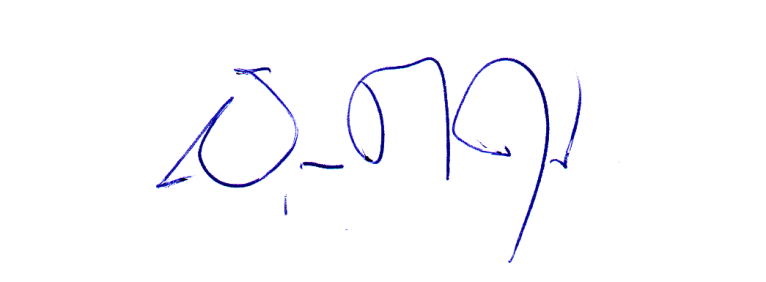 (นายสุเมธ  ตรีศูลรัตน์)นายกเทศมนตรีตำบลคำน้ำแซบประกาศว่าด้วยประมวลจริยธรรมของข้าราชการท้องถิ่นฝ่ายสภาท้องถิ่นเทศบาลตำบลคำน้ำแซบ    จังหวัดอุบลราชธานีพ.ศ. 2562_______________ประมวลจริยธรรมนี้จัดทำขึ้นตามเจตนารมณ์ของรัฐธรรมนูญแห่งราชอาณาจักรไทย พุทธศักราช 2560มาตรา 76 วรรค 3โดยมีวัตถุประสงค์เพื่อ1. เป็นเครื่องมือกำกับความประพฤติของข้าราชการการเมืองท้องถิ่นฝ่ายสภาท้องถิ่น เทศบาลตำบลคำน้ำแซบที่สร้างความโปร่งใส มีมาตรฐานในการปฏิบัติงานที่ชัดเจนและเป็นสากล2. ยึดถือเป็นหลักการและแนวทางปฏิบัติอย่างสม่ำเสมอ และเป็นเครื่องมือการตรวจสอบการทำงานด้านต่าง ๆ ทั้งในระดับองค์กรและระดับบุคคล เพื่อให้การตำเนินงานเป็นไปตามหลักคุณธรรมอย่างมีประสิทธิภาพและประสิทธิผล3. ทำให้เกิดรูปแบบองค์กรอันเป็นที่ยอมรับ เพิ่มความน่าเชื่อถือ เกิดความมั่นใจแก่ผู้รับบริการและประชาชนทั่วไปตลอดจนผู้มีส่วนได้เสีย4. ให้เกิดพันธะผูกพันระหว่างองค์กรและบุคคลในทุกระดับ ให้ใช้อำนาจในขอบเขตสร้างระบบความรับผิดชอบต่อตนเอง ต่อผู้บังคับบัญชาหรือผู้ใต้บังคับบัญชา ต่อองค์กร ต่อประชาชนและต่อสังคม ตามลำดับ5. ป้องกันการแสวงหาประโยชน์โดยมิชอบ และความขัดแย้งทางผลประโยชน์ที่อาจเกิดขึ้น รวมทั้งเสริมสร้างความโปร่งใสในการปฏิบัติงานทั้งนี้รวมถึงเพื่อใช้เป็นค่านิยมร่วมสำหรับองค์กรและบุคคล พึงยึดถือเป็นแนวทางปฏิบัติควบคู่ไปกับระเบียบและกฎข้อบังคับอื่นๆ อย่างทั่วถึงและมีประสิทธิภาพจึงออกประกาศ ไว้ดังต่อไปนี้หมวด 1บททั่วไปข้อ 1 ประกาศนี้ เรียกว่า “ ว่าด้วยประมวลจริยธรรมของข้าราชการการเมืองท้องถิ่นฝ่ายสภาท้องถิ่น ของเทศบาลตำบลคำน้ำแซบอำเภอวารินชำราบจังหวัดอุบลราชธานี พ.ศ.2562 ข้อ 2 ประกาศนี้ ให้ใช้บังคับตั้งแต่ วันที่ 7มกราคม พ.ศ.2562 ข้อ 3 ในประกาศนี้“ประมวลจริยธรรม” หมายถึง ประมวลจริยธรรมของข้าราชการการเมืองท้องถิ่น ฝ่ายสภาท้องถิ่นของเทศบาลตำบลคำน้ำแซบ“ข้าราชการการเมืองท้องถิ่น” หมายถึง ข้าราชการการเมืองท้องถิ่นฝ่ายสภาท้องถิ่น (ประธานสภาฯ รองประธานสภาฯ เลขานุการสภาฯ สมาชิกสภาท้องถิ่น) รวมทั้งบุคคลที่ฝ่ายสภาท้องถิ่นแต่งตั้ง ตามที่บัญญัติไว้ในพระราชบัญญัติที่จัดตั้งองค์กรปกครองส่วนท้องถิ่นนั้น“คณะกรรมการจริยธรรม” หมายถึง คณะกรรมการจริยธรรมของข้าราชการการเมืองท้องถิ่นฝ่ายสภาท้องถิ่น เทศบาลตำบลคำน้ำแซบข้อ 4 ให้ ประธานสภาเทศบาลตำบลคำน้ำแซบ เป็นผู้รักษาการตามประกาศนี้หมวด 2มาตรฐานจริยธรรมส่วนที่ 1มาตรฐานจริยธรรมอันเป็นค่านิยมหลักข้อ 5 ข้าราชการการเมืองท้องถิ่นมีหน้าที่ตำเนินการให้เป็นไปตามกฎหมาย เพื่อรักษาประโยชน์ส่วนรวม เป็นกลางทางการเมืองอำนวยความสะดวกและให้บริการแก่ประชาชนตามหลักธรรมาภิบาล โดยจะต้องยึดมั่นในมาตรฐานทางจริยธรรมอันเป็นค่านิยมหลัก 9 ประการ ดังนี้1) การยึดมั่นในคุณธรรมและจริยธรรม2) การมีจิตสำนึกที่ดี ซื่อสัตย์ และรับผิดชอบ3) การยึดถือประโยชน์ของประเทศชาติเหนือกว่าประโยชน์ส่วนตน และไม่มีผลประโยชน์ทับซ้อน4) การยืนหยัดทำในสิ่งที่ถูกต้อง เป็นธรรม และถูกกฎหมาย5) การให้บริการแก่ประชาชนด้วยความรวดเร็ว มีอัธยาศัย และไม่เลือกปฏิบัติ6) การให้ข้อมูลข่าวสารแก่ประชาชนอย่างครบถ้วน ถูกต้อง และไม่บิดเบือนข้อเท็จจริง7) การมุ่งผลสัมฤทธิ์ของงาน รักษามาตรฐาน มีคุณภาพ โปร่งใส และตรวจสอบได้8) การยึดมั่นในระบอบประชาธิปไตยอันมีพระมหากษัตริย์ทรงเป็นประมุข9) การยึดมั่นในหลักจรรยาวิชาชีพขององค์กรส่วนที่ 2มาตรฐานทางจริยธรรมของข้าราชการเมืองท้องถิ่นข้อ 6 ข้าราชการการเมืองท้องถิ่นต้องจงรักภักดีต่อชาติ ศาสนา และพระมหากษัตริย์ตลอดจนเป็นแบบอย่างที่ดีในการเคารพและรักษาระบอบประชาธิปไตยอันมีพระมหากษัตริย์ทรงเป็นประมุขข้อ 7 ข้าราชการการเมืองท้องถิ่นต้องเป็นแบบอย่างที่ดีในการรักษาไว้และปฏิบัติตามซึ่งรัฐธรรมนูญแห่งราชอาณาจักรไทยทุกประการข้อ 8 ข้าราชการการเมืองท้องถิ่นต้องเป็นแบบอย่างที่ดีในการเป็นพลเมืองดี เคารพและปฏิบัติตามกฎหมายอย่างเคร่งครัดข้อ 9 ข้าราชการการเมืองท้องถิ่นต้องปฏิบัติตนอยู่ในกรอบจริยธรรม คุณธรรม และศีลธรรม ทั้งโดยส่วนตัวและโดยหน้าที่รับผิดชอบต่อสาธารณชน ทั้งต้องวางตนให้เป็นที่เชื่อถือศรัทธาของประชาชนข้อ 10 ข้าราชการการเมืองท้องถิ่นต้องเคารพสิทธิ เสรีภาพส่วนบุคคลของผู้อื่นโดยไม่แสดงกิริยา หรือใช้วาจาอันไม่สุภาพ อาฆาตมาดร้าย หรือใส่ร้ายหรือเสียดสีบุคคลใดข้อ 11 ข้าราชการการเมืองท้องถิ่นต้องมีอุดมการณ์ในการทำงานเพื่อประเทศชาติและต้องถือเอาผลประโยชน์ของประเทศชาติและประชาชนเป็นสิ่งสูงสุดข้อ 12 ข้าราชการการเมืองท้องถิ่นต้องรับใช้ประชาชนอย่างเต็มความสามารถด้วยความรับผิดชอบ ซื่อสัตย์ สุจริตข้อ ๑๓ ข้าราชการการเมืองท้องถิ่นต้องสร้างจิตสำนึกให้ประชาชนในท้องถิ่นประพฤติตน เป็นพลเมืองที่ดี ร่วมกันพัฒนาชุมชนให้น่าอยู่คู่คุณธรรมและดูแลรักษาสภาพสิ่งแวดล้อมในพื้นที่รับผิดชอบข้อ ๑๔ ข้าราชการการเมืองท้องถิ่นต้องไม่ใช้หรือยินยอมให้ผู้อื่นใช้สถานะหรือตำแหน่งการ เป็นข้าราชการการเมืองไปแสวงหาผลประโยชน์ที่มิควรได้โดยชอบด้วยกฎหมายสำหรับตนเองหรือผู้อื่น ไม่ว่า จะเป็นประโยชน์ในทางทรัพย์สินหรือไม่ก็ตามข้อ ๑๕ ข้าราชการการเมืองท้องถิ่นต้องไม่ใช้สถานะหรือตำแหน่งการเป็นข้าราชการ การเมืองเข้าไปก้าวก่ายหรือแทรกแซงการบรรจุ แต่งตั้ง ย้าย โอน เลื่อนตำแหน่ง และเลื่อนขั้นเงินเดือน ของ ข้าราชการซึ่งมีตำแหน่งหรือเงินเดือนประจำและมิใช่ข้าราชการการเมือง พนักงาน หรือลูกจ้าง ของหน่วย ราชการ หน่วยงานของรัฐ รัฐวิสาหกิจ กิจการที่รัฐถือหุ้นใหญ่ หรือราชการส่วนท้องถิ่น หรือให้บุคคลดังกล่าว พ้นจากตำแหน่ง ทั้งนี้เว้นแต่เป็นการปฏิบัติตามอำนาจหน้าที่ตามกฎหมายข้อ ๑๖ ข้าราชการการเมืองท้องถิ่น ต้องไม่ยินยอมให้คู่สมรส ญาติสนิท บุคคล ในครอบครัวหรือ ผู้ใกล้ชิดก้าวก่ายหรือแทรกแซงการปฏิบัติหน้าที่ของตนหรือของผู้อื่น และต้องไม่ยินยอมให้ผู้อื่นใช้อำนาจหน้าที่ของตนโดยมิชอบข้อ ๑๗ ข้าราชการการเมืองท้องถิ่นต้องระมัดระวังมิให้การประกอบวิชาชีพ อาชีพ หรือการ งานอื่นใดของคู่สมรสญาติสนิท หรือบุคคลในครอบครัวของตนที่มีลักษณะเป็นการกระทบกระเทือนต่อความ เชื่อถือศรัทธาของประชาชนในการปฏิบัติหน้าที่ของตนข้อ ๑๘ ข้าราชการการเมืองท้องถิ่นต้องรักษาความลับของทางราชการ เว้นแต่เป็นการปฏิบัติตามอำนาจหน้าที่ตามกฎหมายข้อ ๑๙ ข้าราชการการเมืองท้องถิ่นต้องยึดมั่นในกฎหมายและคำนึงถึงระบบคุณธรรมในการแต่งตั้งผู้สมควร ตำรงตำแหน่งต่างๆข้อ ๒๐ ข้าราชการการเมืองท้องถิ่นเมื่อพ้นจากตำแหน่งแล้ว ต้องไม่นำข้อมูลข่าวสารอันเป็น ความลับของทางราชการซึ่งตนได้มาในระหว่างอยู่ในตำแหน่งไปใช้เพื่อเกิดประโยชน์แก่องค์กรเอกชน ทั้งนี้ภายในกำหนดระยะเวลา 2 ปี นับจากวันที่พ้นจากตำแหน่งข้อ ๒๑ ข้าราชการการเมืองท้องถิ่นต้องเปิดเผยข้อมูลการทุจริต การใช้อำนาจในทางที่ผิด การฉ้อฉล หลอกลวง หรือกระทำการอื่นใดที่ทำให้ราชการเสียหายต่อเจ้าหน้าที่ผู้รับผิดชอบข้อ ๒๒ ข้าราชการการเมืองท้องถิ่นต้องไม่เรียกร้องของขวัญ ของกำนัล หรือประโยชน์อื่นใด จากบุคคลอื่น เพื่อประโยชน์ต่างๆ อันอาจเกิดจากการปฏิบัติหน้าที่ของตน และจะต้องดูแลให้คู่สมรส ญาติสนิท หรือบุคคลในครอบครัวของตนปฏิบัติเช่นเดียวกันด้วยข้อ ๒๓ ข้าราชการการเมืองท้องถิ่น ต้องปฏิบัติต่อองค์กรธุรกิจที่ติดต่อทำธุรกิจ กับหน่วยงานของรัฐ ตามระเบียบ และขั้นตอนอย่างเท่าเทียมกัน โดยไม่เลือกปฏิบัติข้อ ๒๔ ข้าราชการการเมืองท้องถิ่นพึงพบปะเยี่ยมเยียนประชาชนอย่างสม่ำเสมอ เอาใจใส่ ทุกข์สุข และรับฟังเรื่องราวร้องทุกข์ของประชาชน และรีบหาทางช่วยเหลืออย่างเร่งด่วน อย่างเท่าเทียมกัน โดยไม่เลือกปฏิบัติข้อ ๒๕ ข้าราชการการเมืองท้องถิ่นต้องไม่ใช้หรือบิดเบือนข้อมูลข่าวสารของราชการเพื่อให้เกิดความเข้าใจผิด หรือเพื่อผลประโยชน์สำหรับตนเองและผู้อื่นข้อ ๒๖ ข้าราชการการเมืองท้องถิ่นต้องรักษาทรัพย์สินของทางราชการและใช้ทรัพย์สินของ ทางราชการให้เป็นไปตามวัตถุประสงค์นั้นๆ เท่านั้นข้อ ๒๗ ข้าราชการการเมืองท้องถิ่นต้องไม่ประพฤติตนอันอาจก่อให้เกิดความเสื่อมเสียต่อ เกียรติภูมิของชาติข้อ ๒๘ ข้าราชการการเมืองท้องถิ่น ต้องไม่คบหาหรือให้การสนับสนุนแก่ผู้ประพฤติผิดกฎหมาย หรือผู้ที่มีความประพฤติในทางเสื่อมเสีย เช่น ผู้เปิดบ่อนการพนัน หรือผู้ที่ข้องเกี่ยวกับยาเสพติด อันอาจกระทบกระเทือนต่อความเชื่อถือศรัทธาของประชาชนในการปฏิบัติหน้าที่ของตนข้อ ๒๙ ข้าราชการการเมืองท้องถิ่น ต้องแสดงความรับผิดชอบตามควรแก่กรณีเมื่อปฏิบัติหน้าที่บกพร่องหรือปฏิบัติหน้าที่ผิดพลาดร้ายแรง หมวด ๓กลไกและระบบบังคับใช้ประมวลจริยธรรมส่วนที่ ๑ กลไกการบังคับใช้ประมวลจริยธรรมข้อ ๓๐ ให้ ประธานสภาเทศบาลตำบลคำน้ำแซบมีหน้าที่กำกับดูแลการให้มีการปฏิบัติตามประมวลจริยธรรมนี้อย่างทั่วถึงและเคร่งครัด โดยมีอำนาจหน้าที่ดังนี้๑) ตำเนินการเผยแพร่ ปลูกฝัง ส่งเสริม ยกย่องข้าราชการการเมืองท้องถิ่น ที่เป็นแบบอย่างที่ดีและติดตามสอดส่องการปฏิบัติตามประมวลจริยธรรมนี้อย่างสม่ำเสมอ๒) ให้ความช่วยเหลือ ดูแล และคุ้มครองข้าราชการการเมืองท้องถิ่นซึ่งปฏิบัติตาม ประมวลจริยธรรมนี้อย่างตรงไปตรงมา มิให้ถูกกลั่นแกล้งหรือถูกใช้อำนาจโดยไม่เป็นธรรม๓) การตำเนินการต่อข้าราชการการเมืองท้องถิ่นที่อยู่ระหว่างถูกกล่าวหาว่า ไม่ปฏิบัติตามประมวลจริยธรรมนี้ อันมีผลกระทบต่อสิทธิหน้าที่ของผู้นั้นจะกระทำมิได้ เว้นแต่จะได้รับ ความเห็นชอบจากคณะกรรมการจริยธรรมแล้ว๔) ตำเนินการอื่นตามที่กำหนดในประมวลจริยธรรมนี้ข้อ ๓๑ ให้ประธานสภาเทศบาลตำบลคำน้ำแซบแต่งตั้งคณะกรรมการจริยธรรมของข้าราชการการเมืองท้องถิ่นฝ่ายสภาท้องถิ่นเทศบาลตำบลคำน้ำแซบอำเภอวารินชำราบจังหวัดอุบลราชธานี ขึ้น เพื่อควบคุม กำกับให้มีการปฏิบัติตามประมวลจริยธรรมนี้ ประกอบด้วย๑) ประธานสภาเทศบาลตำบลคำน้ำแซบเป็น ประธานคณะกรรมการ จริยธรรม๒) สมาชิกสภาท้องถิ่นที่สภาท้องถิ่นคัดเลือก จำนวน ๒ คน เป็นคณะกรรมการ๓) กรรมการผู้ทรงคุณวุฒิภายนอก จำนวน ๖ คน ที่ผู้กำกับดูแลตามพระราชบัญญัติจัดตั้งองค์กรปกครองส่วนท้องถิ่นนั้นๆ เป็นผู้เลือก เป็นคณะกรรมการ๔) หัวหน้าสำนักงานปลัดเทศบาลตำบลคำน้ำแซบ เป็น เลขานุการคณะกรรมการ ทั้งนี้ หัวหน้าสำนักงานปลัดต้องไม่เคยถูกลงโทษทางวินัยมาก่อน หากเคยถูกลงโทษทางวินัยมาก่อนให้นายกเทศมนตรีตำบลคำน้ำแซบ  พิจารณาแต่งตั้งข้าราชการ จากตำแหน่งในฝ่ายบริหารข้อ ๓๒ คณะกรรมการจริยธรรมมีอำนาจหน้าที่ ดังนี้๑) ควบคุม กำกับ ส่งเสริมและให้คำแนะนำในการใช้บังคับประมวลจริยธรรมนี้ ในองค์กรปกครองส่วนท้องถิ่น๒) สอดส่องดูแลให้มีการปฏิบัติตามประมวลจริยธรรมในองค์กรปกครองส่วนท้องถิ่น โดยอาจมีผู้ร้องขอหรือตามที่คณะกรรมการจริยธรรมเห็นเองก็ได้๓) ขอความร่วมมือให้กระทรวง กรม หน่วยงานราชการ รัฐวิสาหกิจ หน่วยงานอื่นของรัฐ หรือห้างหุ้นส่วน บริษัท ชี้แจงข้อเท็จจริง ส่งเอกสารและหลักฐานที่เกี่ยวข้อง ส่งผู้แทนหรือบุคคลในสังกัดมาชี้แจงหรือให้ถ้อยคำเกี่ยวกับเรื่องที่สอบสวน๔) เรียกผู้ถูกกล่าวหา หรือข้าราชการของหน่วยงานนี้มาชี้แจง หรือให้ถ้อยคำหรือให้ส่งเอกสารและหลักฐานเกี่ยวกับเรื่องที่สอบสวน๕) พิจารณาวินิจฉัยชี้ขาดปัญหาอันเกิดจากการใช้บังคับประมวลจริยธรรมนี้๖) ส่งเรื่องให้ผู้ตรวจการแผ่นดินพิจารณาวินิจฉัยในกรณีที่เห็นว่าเรื่องนั้นเป็นเรื่อง สำคัญหรือมีผลกระทบในวงกว้างหลายองค์กรปกครองส่วนท้องถิ่น๗) ตำเนินการอื่นตามประมวลจริยธรรมนี้ หรือตามที่ผู้ตรวจการแผ่นดินมอบหมาย การประชุมคณะกรรมการจริยธรรมให้นำกฎหมายว่าด้วยวิธีปฏิบัติราชการทางปกครองมาใช้บังคับโดยอนุโลมส่วนที่ ๒ระบบบังคับใช้ประมวลจริยธรรมข้อ 33 กรณีมีการร้องเรียนหรือปรากฏเหตุว่ามีการปฏิบัติฝ่าฝืนประมวลจริยธรรมให้ ประธานสภาเทศบาลตำบลคำน้ำแซบ ส่งเรื่องให้คณะกรรมการจริยธรรม เป็นผู้รับผิดชอบพิจารณาตำเนินการ โดยจะต้องไต่สวนข้อเท็จจริงสืบสวนหาข้อเท็จจริงหรือสอบสวนการฝ่าฝืนจริยธรรมนี้และให้มีคำวินิจฉัยโดยเร็ว และให้คณะกรรมการจริยธรรมส่งผลคำวินิจฉัย ประธานสภาเทศบาลตำบลคำน้ำแซบ มีคำสั่งลงโทษผู้ฝ่าฝืนประมวลจริยธรรมกรณีมีการร้องเรียนหรือปรากฏเหตุว่า ประธานสภาเทศบาลตำบลคำน้ำแซบ ปฏิบัติฝ่าฝืนประมวลจริยธรรม ให้คณะกรรมการจริยธรรมที่เหลืออยู่เป็นผู้รับผิดชอบตำเนินการ และให้เลือกกันเองเป็นคณะกรรมการ โดยจะต้องไต่สวนข้อเท็จจริงสืบสวนหาข้อเท็จจริง หรือสอบสวนการฝ่าฝืนจริยธรรมนี้และให้มีคำวินิจฉัยโดยเร็วและให้คณะกรรมการจริยธรรมส่งผลคำวินิจฉัยให้ผู้กำกับดูแลตามพระราชบัญญัติจัดตั้งองค์กรปกครองส่วนท้องถิ่นนั้นๆ มีคำสั่งลงโทษผู้ฝ่าฝืนประมวลจริยธรรมข้อ 34 หากการตำเนินการไต่สวน สืบสวน สอบสวนตามข้อ 33 แล้ว ไม่ปรากฏข้อเท็จจริงว่ามีการฝ่าฝืนประมวลจริยธรรมให้สั่งยุติเรื่อง แต่หากปรากฏข้อเท็จจริงว่าเป็นการฝ่าฝืนประมวลจริยธรรมให้สั่งลงโทษผู้ฝ่าฝืนตามข้อ 37 ข้อ 35 การตำเนินการไต่สวน สืบสวน สอบสวนทางจริยธรรมและการลงโทษผู้ฝ่าฝืนตามส่วนที่ 2 นี้ ให้นำแนวทางและวิธีการสอบสวนตามมาตรฐานทั่วไปเกี่ยวกับวินัย และการรักษาวินัยและการตำเนินการทางวินัยขององค์กรปกครองส่วนท้องถิ่น มาบังคับใช้โดยอนุโลมข้อ 36 คำวินิจฉัยของคณะกรรมการจริยธรรมให้ถือเป็นที่สุด เว้นแต่1) ปรากฏข้อเท็จจริงในภายหลังที่อาจทำให้ผลของคำวินิจฉัยนั้นเปลี่ยนแปลงไป2) กรณีผู้ถูกลงโทษตามข้อ 37 เห็นว่าตนเองไม่ได้รับความเป็นธรรมให้สามารถร้องเรียนต่อผู้ตรวจการแผ่นดินได้ภายใน 30 วันนับแต่วันที่รับทราบคำสั่งการลงโทษหมวด 4ขั้นตอนการลงโทษข้อ 37 การปฏิบัติฝ่าฝืนประมวลจริยธรรมนี้ให้ตำเนินการตามควรแก่กรณีเพื่อให้มีการแก้ไขหรือตำเนินการที่ถูกต้อง หรือตักเตือน หรือนำไปประกอบการพิจารณาในการเข้าสู่ตำแหน่ง การพ้นจากตำแหน่ง หรือการสั่งให้ผู้ฝ่าฝืนนั้นปรับปรุงตนเองหรือได้รับการพัฒนาแล้วแต่กรณีข้อ 38 การปฏิบัติฝ่าฝืนประมวลจริยธรรมนี้จะถือเป็นการฝ่าฝืนจริยธรรมร้ายแรงหรือไม่ ให้พิจารณาจากพฤติกรรมของผู้ฝ่าฝืน ความจงใจหรือเจตนา มูลเหตุจูงใจ ความสำคัญและระดับตำแหน่ง ตลอดจนหน้าที่ความรับผิดชอบของผู้ฝ่าฝืน อายุ ประวัติ และความประพฤติในอดีตสภาพแวดล้อมแห่งกรณีผลร้ายอันเกิดจากการฝ่าฝืนและเหตุอื่นอันควรนำมาประกอบการพิจารณาข้อ 39 ให้คณะกรรมการจริยธรรม ตำเนินการตามข้อ 35 และส่งผลคำวินิจฉัยให้ ประธานสภาเทศบาลตำบลคำน้ำแซบ หรือผู้กำกับดูแลตามพระราชบัญญัติจัดตั้งองค์กรปกครองส่วนท้องถิ่นนั้นๆ แล้วแต่กรณีมีคำสั่งลงโทษผู้ฝ่าฝืนประมวลจริยธรรมนี้ตามคำวินิจฉัยของคณะกรรมการจริยธรรม และเมื่อมีคำสั่งลงโทษแล้วให้ประธานสภาเทศบาลตำบลคำน้ำแซบ หรือผู้กำกับดูแลตามพระราชบัญญัติจัดตั้งองค์กรปกครองส่วนท้องถิ่นนั้นๆ แล้วกรณีแจ้งคณะกรรมการจริยธรรม เพื่อรายงานให้ผู้ตรวจการแผ่นดินทราบต่อไปข้อ 40 กรณีเกิดปัญหาในการปฏิบัติตามประกาศนี้ ให้ผู้ตรวจการแผ่นดินเป็นผู้วินิจฉัยชี้ขาดข้อ 41 ให้คณะกรรมการจริยธรรม พิจารณาปรับปรุงแก้ไขประมวลจริยธรรมให้มีความเหมาะสม โดยจัดให้มีการประเมินการปฏิบัติตามประมวลจริยธรรมนี้ทุกๆ 1 ปี หรือให้ตำเนินการปรับปรุงแก้ไขประมวลจริยธรรมให้มีความเหมาะสมตามคำแนะนำของผู้ตรวจการแผ่นดินต่อไปทั้งนี้ตั้งแต่บัดนี้เป็นต้นไปประกาศ ณ วันที่ 7เดือน มกราคม พ.ศ.2562 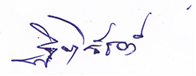 (นายฐิติรัชต์  อุ่นวงค์)ประธานสภาเทศบาลตำบลคำน้ำแซบภาคผนวก